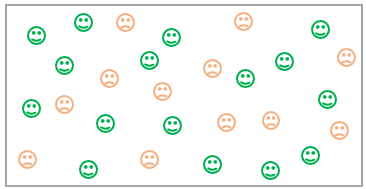 Spickzettel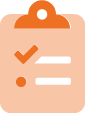 Dieser Spickzettel soll Ihnen helfen, die Übung zu strukturieren.VorbereitungDie Leitungsperson bekommt auf Papier die Instruktionen mit dem lächelnden Smiley .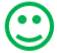 Wenn die Leitungsperson die Instruktionen liest, verteilen Sie den anderen Anwesenden auf Papier die andere Version mit dem neutralen Smiley .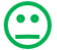 Prüfen Sie, dass alle die Instruktionen verstanden haben.DurchführungSie bitten jemanden aus der Gruppe laut zu sagen, wie viele Smileys er * sie gezählt hat (Als Alternative können Sie die Leitungsperson beauftragen, die Anwesenden zu befragen).Wenn die Gruppe mitmacht, sagen die Anwesenden die falsche Antwort, nämlich «15».Sie wiederholen die Frage mehrmals.Sie bestätigen, dass sich die Gruppe einig ist: 15 ist die Antwort.Sie Fragen die Leitungsperson die offizielle Antwort. Wird sie die richtige Antwort geben (16) oder sich dem Gruppendruck beugen (15)?AbschlussFragen Sie die Leitungsperson, wie sie sich dabei gefühlt, aber auch, was sie gedacht hat, als sie von den anderen die Zahl «15» als Antwort gehört hat, dies unabhängig davon, ob sie die richtige oder falsche Antwort gegeben hat.Fragen Sie zudem, ob sie mit ihrer Reaktion zufrieden ist oder sie sich lieber anders verhalten hätte. Im zweiten Fall, wie sie dies in Zukunft bewerkstelligen könnte.Dann fragen Sie alle Teilnehmenden, was ihrer Meinung nach mit dieser Übung bezweckt wurde: Der eigenen Wahrnehmung und Beurteilungsfähigkeit trotz Gruppendruck vertrauen. Umgang mit Gruppendruck reflektieren.WICHTIG!Im obigen Rechteck sind lächelnde und traurige Smileys. Deine Aufgabe besteht darin, die Anzahl lächelnder Smileys zu zählen und die traurigen Smileys zu ignorieren. Bist du bereit? Es geht los.WICHTIG! Im obigen Rechteck sind 16 lächelnde 
Smileys. Aber: Wenn ich dich frage, wie viele Smileys abgebildet sind, sagst du 15 und du sagst nicht 16. 15 ist die falsche Antwort, trotzdem sagst du 15… und gewinnst dabei Extrapunkte.WICHTIG! Im obigen Rechteck sind 16 lächelnde 
Smileys. Aber: Wenn ich dich frage, wie viele Smileys abgebildet sind, sagst du 15 und du sagst nicht 16. 15 ist die falsche Antwort, trotzdem sagst du 15… und gewinnst dabei Extrapunkte.WICHTIG! Im obigen Rechteck sind 16 lächelnde 
Smileys. Aber: Wenn ich dich frage, wie viele Smileys abgebildet sind, sagst du 15 und du sagst nicht 16. 15 ist die falsche Antwort, trotzdem sagst du 15… und gewinnst dabei Extrapunkte.WICHTIG! Im obigen Rechteck sind 16 lächelnde 
Smileys. Aber: Wenn ich dich frage, wie viele Smileys abgebildet sind, sagst du 15 und du sagst nicht 16. 15 ist die falsche Antwort, trotzdem sagst du 15… und gewinnst dabei Extrapunkte.WICHTIG! Im obigen Rechteck sind 16 lächelnde 
Smileys. Aber: Wenn ich dich frage, wie viele Smileys abgebildet sind, sagst du 15 und du sagst nicht 16. 15 ist die falsche Antwort, trotzdem sagst du 15… und gewinnst dabei Extrapunkte.WICHTIG! Im obigen Rechteck sind 16 lächelnde 
Smileys. Aber: Wenn ich dich frage, wie viele Smileys abgebildet sind, sagst du 15 und du sagst nicht 16. 15 ist die falsche Antwort, trotzdem sagst du 15… und gewinnst dabei Extrapunkte.WICHTIG! Im obigen Rechteck sind 16 lächelnde 
Smileys. Aber: Wenn ich dich frage, wie viele Smileys abgebildet sind, sagst du 15 und du sagst nicht 16. 15 ist die falsche Antwort, trotzdem sagst du 15… und gewinnst dabei Extrapunkte.WICHTIG! Im obigen Rechteck sind 16 lächelnde 
Smileys. Aber: Wenn ich dich frage, wie viele Smileys abgebildet sind, sagst du 15 und du sagst nicht 16. 15 ist die falsche Antwort, trotzdem sagst du 15… und gewinnst dabei Extrapunkte.WICHTIG! Im obigen Rechteck sind 16 lächelnde 
Smileys. Aber: Wenn ich dich frage, wie viele Smileys abgebildet sind, sagst du 15 und du sagst nicht 16. 15 ist die falsche Antwort, trotzdem sagst du 15… und gewinnst dabei Extrapunkte.WICHTIG! Im obigen Rechteck sind 16 lächelnde 
Smileys. Aber: Wenn ich dich frage, wie viele Smileys abgebildet sind, sagst du 15 und du sagst nicht 16. 15 ist die falsche Antwort, trotzdem sagst du 15… und gewinnst dabei Extrapunkte.WICHTIG! Im obigen Rechteck sind 16 lächelnde 
Smileys. Aber: Wenn ich dich frage, wie viele Smileys abgebildet sind, sagst du 15 und du sagst nicht 16. 15 ist die falsche Antwort, trotzdem sagst du 15… und gewinnst dabei Extrapunkte.WICHTIG! Im obigen Rechteck sind 16 lächelnde 
Smileys. Aber: Wenn ich dich frage, wie viele Smileys abgebildet sind, sagst du 15 und du sagst nicht 16. 15 ist die falsche Antwort, trotzdem sagst du 15… und gewinnst dabei Extrapunkte.WICHTIG! Im obigen Rechteck sind 16 lächelnde 
Smileys. Aber: Wenn ich dich frage, wie viele Smileys abgebildet sind, sagst du 15 und du sagst nicht 16. 15 ist die falsche Antwort, trotzdem sagst du 15… und gewinnst dabei Extrapunkte.